23 АСхемаразмещения нестационарного торгового объекта, расположенного ориентировочно  в 20 м в Северо-Западном направлении от здания, расположенного по адресу: Удмуртская Республика, Кизнерский район, д.Ягул, ул.Центральная, д.14(МО «Ягульское»)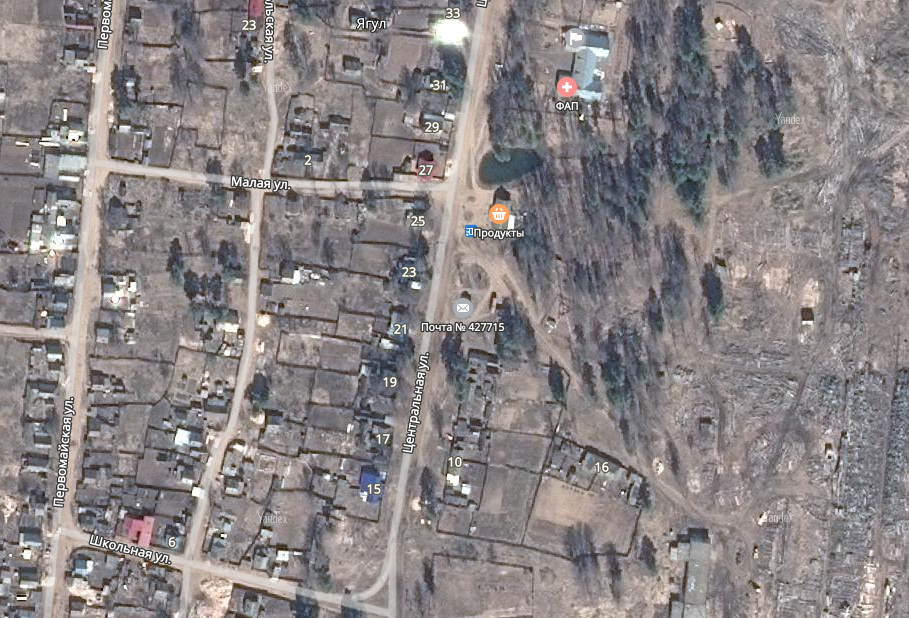 Координаты земельного участка: 1. Х 334186,200  Y 2128442,500              2. Х 334194,555  Y 2128443,610                                                          3. Х 334193,425  Y 2128450,770              4. Х 334184,650  Y 2128450,000